Publicado en Madrid el 31/07/2020 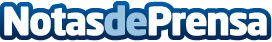 Eliminartermitas.eu, los roedores de la madera atacan cada veranoLas termitas pueden ser una visita de lo más molesta si aparecen de repente invadiendo el domicilioDatos de contacto:Alvaro Lopez Para629456410Nota de prensa publicada en: https://www.notasdeprensa.es/eliminartermitas-eu-los-roedores-de-la-madera Categorias: Sociedad Ecología Jardín/Terraza http://www.notasdeprensa.es